Prince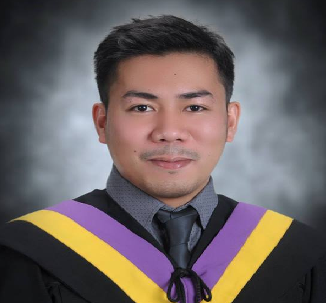 Prince.363632@2freemail.com   Position Desired:	Staff Medical Laboratory ScientistSummary:	Dedicated, analytical-minded professional with nearly 2 years experience performing laboratory services with precision and accuracy. Highly skilled in operating and troubleshooting laboratory equipments; follows standard operating procedures used in every specific tests. Profoundly knowledgeable to provide consulting services pertinent to Hematology, Clinical Chemistry, Clinical Microscopy and other related services. Objective:	Experienced medical technologist with ASCP certification, almost two years of experience as a Veterans Memorial Medical Center lab technologist and bachelor's degree in medical technology. Searching for a medical technologist position in United Arab EmiratesExcellent clinical laboratory skills, with commended performance conducting/analyzing laboratory assays and resolving complex clinical and instrument problems.Accurate, reliable, diligent and focused on the timely, quality completion of all lab procedures. Work well under pressure and time constraints within high-volume environments.I. Educational Attainment:	University of Baguio- Baguio City, Benguet, PhilippinesBachelor in Medical Laboratory Science (2009-2014)II. Qualifications:American Society for Clinical Pathologist (ASCPi)CM – Medical Laboratory Scientist (MLS)Medical Technology Board Examination Passer (Philippines)General Weighted Average: 84.5%Degree HolderBachelor in Medical Laboratory ScienceIII. Work Experience:Veterans Memorial Medical CenterMedical Technologist 1	(July 2015 – February 2017)Collect and prepare specimens and perform laboratory procedures used in the diagnosis, treatment and prevention of disease. Verify record and report lab results on all performed tests. Ensure compliance with government requirements, hospital policies and laboratory procedures, including maintaining the cleanliness of lab equipment, instruments and work area.Perform and analyzed clinical laboratory tests related to Hematology, Chemistry, Urinalysis, Serology and Histopathology.Consistently commended for the timely, high-quality completion of both routine and special laboratory assays of patient        specimens.Maintain and document the optimal functioning of laboratory equipment. Calibrate and identifies malfunctions, repairs and   performs preventive maintenance.Ensured test-result validity before recording/reporting results, earning a reputation for meticulous attention to detail.IV. Trainings and Seminars:SUMMARY OF CERTIFICATESDateTitleVenueCertificate Received05-15-14 to11-14-14University of Baguio Clinical Laboratory: Certificate of TrainingUniversity of Baguio Clinical LaboratoryClinical Training11-13-13 to05-13-14Baguio General Hospital: Certificate of TrainingBaguio General Hospital – Baguio City Clinical Training05-15-14to11-14-14Series of lecture-seminar on the following:An Overview of Hematology and its Disease CorrelationsAn Overview of Clinical Chemistry and its Disease CorrelationsIn Depth Look at Blood Banking Procedures, Practices and ServicesSerologic Principles and TechniquesClinical Correlations in Clinical MicroscopyVirology and Infectious DiseasesPharmacology, Toxicology and TDMDiagnostic MicrobiologyParasitology OverviewHistopathology OverviewGeneral Pathology: Understanding Autopsy Procedures and Techniques University of BaguioAppreciation03-29-16ABX Pentra XL 80 Hematology Analyzer TrainingVeterans Memorial Medical CenterAttendance01-19-17Updates and Refinements in Clinical Laboratory PracticeFEU – Nicanor Reyes Medical Foundation, Quezon City, PhilippinesParticipation